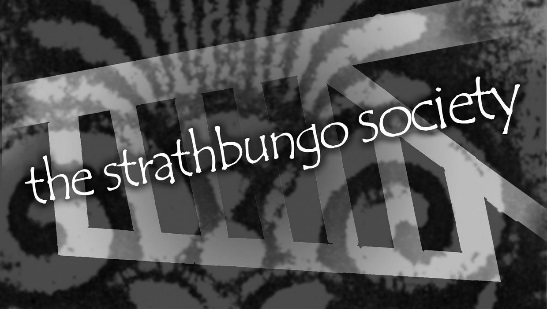 The Strathbungo SocietyMinute of the Annual General Meeting Tuesday 25 October 2016 at 7.30pm Queens Park Parish Church, 170 Queens Drive, GlasgowPresent: Trustees: Kevin Kane (Chair), Alison Hunter (Vice Chair), plus 47 people, of which 44 were local Strathbungo residents and two local elected representatives: Bailie Norman MacLeod and Cllr David Meikle (both Pollokshields Ward).Apologies: Douglas Anderson, Alan Dobson, Carol Dobson (Secretary), Margaret Gillan, Alison Hussain, Nick Kempe (Treasurer), Alison Thewliss MP. Welcome The Chair welcomed attendees to the AGM for 2015-16 and outlined the agenda of the meeting.Approval of the minutes of the AGM held on 27 October 2015The Minute of the previous year’s AGM were approved and proposed by Heather Alexander and seconded by Scott Obrzud.Trustees Report and Annual Accounts The Chair spoke to the pre-circulated Annual Report and Accounts for the year ending April 2016.  The Society had been supported by a larger Committee this past year enabling more work to be shared and undertaken; an email list of members had been created to improve communication as had a new Society Facebook page.  The Strathbungo News had been redesigned and was now produced more cost-effectively via a local printer.Several successful and well-attended events had been organised including Bungo at the Bells, Bungo in the Back Lanes, a crafts-based Spring Fling, as well as our regular quarterly community clean ups - Brighter Bungo - and the monthly Weans in the Lanes.  The Society and its Committee members and others continued to represent the community across a range of local organisations and issues (eg Pollokshields Area Partnership, planning issues, Network Rail, Glasgow Civic Trust, Make your Mark Charrette etc.), often with the support of elected representatives.The Chair presented the accounts, noting the turnaround in finances from tighter financial controls that had turned a deficit from the previous year into a small surplus.  The Society was to move to an accruals basis for future accounts which will give a clearer year-to-year picture of the Society’s finances. The Chair reiterated the Society’s need to increase self-generated income via its “Friends of Strathbungo” scheme to help finance key events and The Strathbungo News and he urged those present, if not already, to become a financial Friend of the Society.Following implementation of the new constitution and membership rules in October 2015, he reported that no applications for membership had been received by the Committee from people from outwith Strathbungo.The Chair thanked all Committee members for they work over the year – and to former members who had so valiantly worked to maintain the Society and its events programme.There were no questions and Committee member Heather Alexander asked that if anyone had suggestions for how the Society could further improve its online presence, that they email their suggestions to tech@strathbungo.co.uk.Election of office bearers and trusteesAllison Hunter led the election of the Trustees and Committee members for the Society. The	 following Trustees were elected:The following Committee members were elected:Presentation: ‘Make your Mark and Strathbungo’, Jude Barber, Collective ArchitectureKevin noted that the Society had been involved in the Pollokshields Community Council-funded and led ‘Make Your Mark’ charrette and had invited Jude Barber, its principal author, to speak to some ideas for Strathbungo at Nithsdale Road and Kildrostan Street.Jude discussed the Pollokshields East Charrette, during which a broad team of consultants conducted a dynamic 5-day event to gather ideas for community lead development. A five-point plan was developed to Reinforce the garden suburb in Pollokshields including development of gap sitesImprove access to information, facilities and activities including use of space for activityCreate safer, more attractive streets and using streets for positive eventsEnriching and activating open spacesSupporting the local economyOne of the big ideas was to create a new ‘Village Green’ at Kildrostan Street by reducing traffic flows (eg creating traffic tables), relocating recycling bins and parking, improving landscaping and pedestrian access.  In addition, given its prominence as a gateway to Pollokshields, physical improvements to Nithsdale Road from the roundabout to Pollokshaws Road were proposed (introducing trees every 5/6th car bay to create a tree-lined streetscape).The next step is that the plans are adopted by the City Council as its planning policy. The hope is that incremental change can be achieved via the implementation of small projects over time (some funded from ongoing Council sources and services).  The report is not yet publicly available but a copy may be lodged in Pollokshields Library, and an Executive Summary is being written.Bailie MacLeod informed the meeting that a consultation event on the development of housing on Maxwell Road will take place on Tuesday 8 November, 2pm – 7.30pm at the Tramway. Members are encouraged to discuss the plans with the developers at this event.Bailie MacLeod also informed the meeting that a follow-up Charrette engagement event, including a Community Council exhibition, will take place on Saturday 26 November, 10am-2pm in St. Albert Church Halls.Councillor Meikle noted that the success of ‘Make Your Mark’ had encouraged the Shawlands and Strathbungo Community Council to investigate a charrette, and he encouraged closer liaison between the Society and the Community Council, which is chaired by Gary Cushway.Kevin thanked Jude for her informative presentation and urged those present to engage with the events and ideas generated by the charrette – and to pressure local elected officials to commit to improvements in the quality of area’s built environment.  Network Rail UpdateFurther to the recent update in The Strathbungo News, Andrew Downie gave some further background and update. Network Rail’s original plan to install a high, weld mesh fence had been successfully challenged by the Society and following a formal meeting with elected representatives and Society Committee members, a compromise seems likely. Discussions are still ongoing on the style, height and exact location of the fence, and vegetation clearance and replanting. NR and the Society agreed that a next step is for a joint site visit by Network Rail and Society members, plus hopefully a drop-in consultation for community members.In discussion, an attendee noted the poor state of the back lanes (rubbish, midge-rakers etc.).  The Chair noted the Society’s past and ongoing work to address the issue, including the annual Bungo in the Back Lanes event.  He invited the attendee to join in the work of Brighter Bungo.AOCBSteve Brown informed the meeting of the on-going work of the community-based volunteer Langside Halls Trust which is seeking to negotiate and fund the transfer of Langside Halls from GCC / Glasgow Life to a local community-owned Trust. He noted that the Trust was seeking input from local community organisations such as the Strathbungo Society, that it wished to stage a weekend of Hall events in the spring, and that it was seeking people to become involved in the trust, especially women and younger people (below 50).  He noted that the Trust was seeking an early meeting with the Strathbungo Society.There being no other business, the Chair closed the meeting and thanked community members for attending in such numbers.  PositionNameProposerSeconderChairKevin KaneHeather AlexanderJane CarolanVice ChairScott ObrzudLoraine FordeKevin KaneTreasurerNick KempeKevin KaneAnn DownieSecretaryLoraine FordeAlison HunterSharon SchwepsHeather AlexanderCarol DobsonYasim FaizAlison HunterJane CarolanAndrew DownieKarena HansenFiona MackinnonImelda DevlinAnn DowniePhil HarveyJames PowseyAlan Dobson